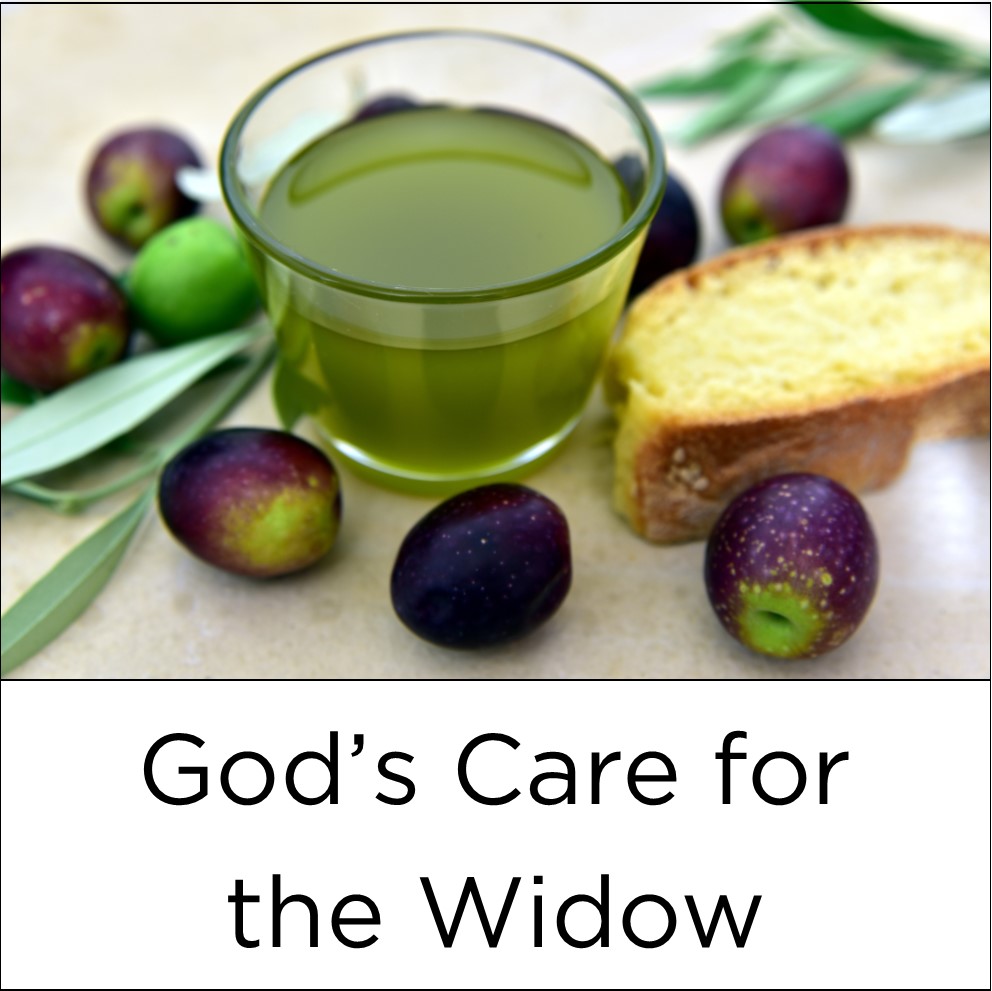 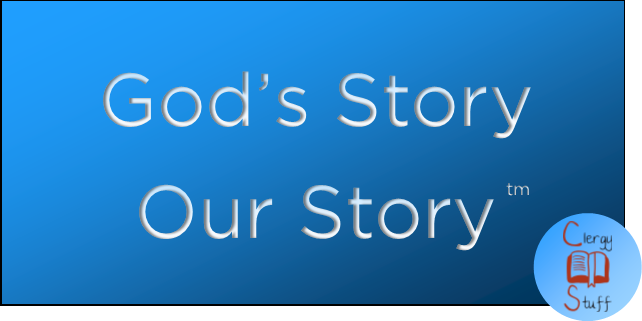 Pray: Light a candle. Open your devotion with prayer.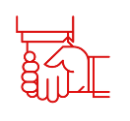 Steadfast God, you do not wish for us to struggle through this life on our own. May we accept the people and the signs you send our way to help us on the path you have set out for us, and may we trust in the mercy of your Holy Spirit. Amen.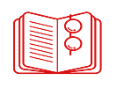 Read: Read the key verse from Sunday’s reading.“For thus says the Lord the God of Israel: The jar of meal will not be emptied and the jug of oil will not fail until the day that the Lord sends rain on the earth.” (1 Kings 17:14)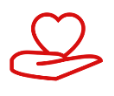 Reflect: Reflect on the scripture summary.Elijah was a great prophet working to get God’s fickle people to return to God. But he couldn’t do it alone. God sent him to a poor widow whose gift of hospitality made all the difference.Connect: Connect in conversation with others in your household.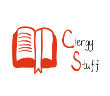 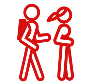 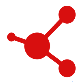 What was a high point of your day? What was a low point?God instructed Elijah to help a widow from a foreign country. Instead, the widow helped him. What can we learn from people who come from different countries? Tell of a time help came to you from an unexpected place.What have you been refraining from doing because it’s hard to trust God? What can you do to demonstrate trust in God this week?For the littles: What is your favorite flavor of cake? A widow made cake for Elijah, and God made sure the widow never ran out of ingredients!Bless: Close your devotion with a blessing.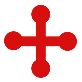 May God provide for you from unexpected places. Amen.Do: By acting on what we learn, we make God’s word come alive. Do the following activity this week.Plant some bulbs that will grow in the spring. Over the winter, pray for the healing of our planet. In the spring, as your bulbs sprout and blossom, celebrate the planet’s resilience.
Go Deeper: Visit clergystuff.com/daily-devotions.Monday: Elijah Meets God, 1 Kings 19:11-18, 2 Kings 9:30-37Tuesday: Elijah Ascends to Heaven and Elisha Succeeds Elijah, 2 Kings 2:1-18Wednesday: Elisha Heals Naaman, 2 Kings 5:1-19Thursday: Amos Prophesies Against Israel, Amos 5:18-24Friday: Hosea Prophesies Against Israel, Hosea 2:1-13Saturday: Micah Prophesies to Both Kingdoms, Micah 6:1-8